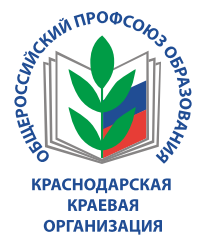 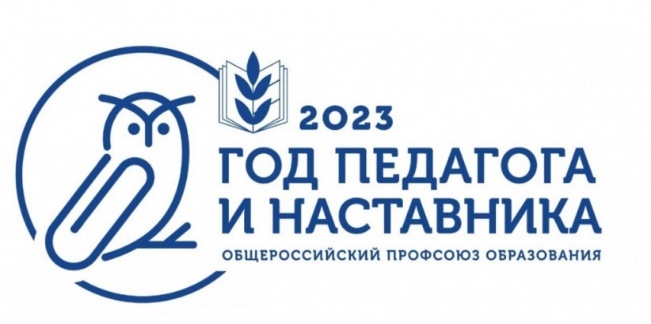    ИНФОРМАЦИОННЫЙ ЛИСТОК«ЗАЩИТа ПРАВ ПЕДАГОГИЧЕСКИХ РАБОТНИКОВ на НЕПРИКОСНОВЕННОСТь ЧАСТНОЙ ЖИЗНИ, ПРОФЕССИОНАЛЬНОЙ ЧЕСТИ И ДОСТОИНСТВА»В современном мире работники отрасли образования повседневно сталкиваются с ситуацией вторжения в сферу их личных прав. Конфликтные ситуации, связанные с несанкционированной съёмкой педагогов на мобильные телефоны с последующим выставлением их фото и видео, порочащих их честь и достоинство
стали частым явлением в соцсетях.ПРОФСОЮЗ РАЗЪЯСНЯЕТ:КАК ЗАЩИТИТЬ СВОИ ПРАВА, ЕСЛИ ВАС СНИМАЮТ НА МОБИЛЬНЫЙ ТЕЛЕФОН И ВЫКЛАДЫВАЮТ ИЗОБРАЖЕНИЕ В ИНТЕРНЕТ? 1. Права, обязанности и ответственность граждан,вступающих в гражданско-правовые отношения, касающиесянеприкосновенности частной жизни и защиты профессиональнойчести и достоинстваВ соответствии с частью 1 статьи 23 Конституции Российской Федерации каждый имеет право на неприкосновенность частной жизни, личную и семейную тайну, защиту своей чести и доброго имени.Каждый имеет право свободно искать, получать, передавать, производить и распространять информацию любым законным способом (ч. 4 ст. 29 Конституции Российской Федерации).Сбор, хранение, использование и распространение информации о частной жизни лица без его согласия не допускаются (ч. 1 ст. 24 Конституции Российской Федерации).Под информацией в силу части 1 статьи 2 Федерального закона от 27.07.2006 N 149-ФЗ "Об информации, информационных технологиях и о защите информации" (далее – Закон об информации) понимаются сведения (сообщения, данные) независимо от формы их представления.Учитывая вышеизложенные законоположения, в сети Интернет граждане обязаны соблюдать следующие установленные законодательством общие требования и ограничения на распространение информации:требование о достоверности информации (п. 6 ст. 3 Закона об информации);требование о неприкосновенности частной жизни, недопустимости сбора, хранения, использования и распространения информации о частной жизни лица без его согласия (п. 6 ст. 3 Закона об информации);требование о соблюдении интеллектуальных прав (ч. 5 ст. 15 Закона об информации);требование о нераспространении персональных данных без согласия субъекта персональных данных (ст. 7 Федерального закона от 27.07.2006 N 152-ФЗ "О персональных данных").В случае распространения в сети Интернет порочащих честь, достоинство или деловую репутацию гражданина сведений, гражданин вправе требовать удаления соответствующей информации, а также опровержения указанных сведений способом, обеспечивающим доведение опровержения до пользователей сети Интернет (п. 5 ст. 152 Гражданского кодекса Российской Федерации (далее - ГК РФ). Гражданин может потребовать опровержения указанных сведений, а также компенсировать моральный вред и возместить убытки.Кроме того, законодательством Российской Федерации предусмотрена ответственность за оскорбление и клевету (п. п. 1, 9 ст. 152 ГК РФ; ст. ст. 5.61, 5.61.1 КоАП РФ; ст. 128.1 УК РФ; п. 4 ч. 1 ст. 10.6, ст. 15.1-2 Закона N 149-ФЗ; п. п. 5, 6, 7, 9 постановления Пленума Верховного Суда Российской Федерации от 24.02.2005 N 3).2. Правовое положение педагогического работника в сетиИнтернет как специального субъекта правоотношенийОсобый профессиональный статус педагогического работника, значительно отличается от правового статуса человека (гражданина), налагающего на него повышенный уровень ответственности. Педагогическим работникам рекомендуется воздерживаться от размещения в сети Интернет, в местах, доступных для детей, информации, причиняющий вред здоровью и (или) развитию детей. Однако не исключены случаи размещения третьими лицами в сети Интернет информации (в том числе фото- и видеоизображений), касающейся педагогических работников.ЗАКОНОДАТЕЛЬСТВО РОССИЙСКОЙ ФЕДЕРАЦИИ НЕ СОДЕРЖИТ ЗАПРЕТА НА ФОТО- И ВИДЕОСЪЁМКУ, ОДНАКО НЕОБХОДИМО ПОМНИТЬ:О праве на охрану изображения гражданина (обнародование и дальнейшее использование изображения гражданина (в т.ч. его фотографии, видеозаписи) допускаются только с согласия этого гражданина (ст. 152.1 ГК РФ)); Педагог публичным должностным лицом не является (разъяснения Роскомнадзора от 30.08.2013 «О вопросах отнесения фото- и видеоизображения, дактилоскопических данных и иной информации к биометрическим персональным данным и особенности их обработки к Федеральному закону «О персональных данных» от 27 июля 2006 г. № 152-ФЗ); О защите персональных данных, в том числе фото- и видеоизображений (персональными данными является любая информация, относящаяся к прямо или косвенно определённому или определяемому физическому лицу, в том числе данные о личной жизни работников (Федеральный закон от 27 июля 2006 г. № 152-ФЗ «О персональных данных», ст. 3). СОГЛАСИЕ ГРАЖДАНИНА НЕ ТРЕБУЕТСЯ В СЛУЧАЯХ:использование изображения осуществляется в государственных, общественных или иных публичных интересах;если изображение гражданина получено при съемке, которая проводится в местах, открытых для свободного посещения, или на публичных мероприятиях (собраниях, съездах, конференциях, концертах, представлениях, спортивных соревнованиях и подобных мероприятиях), за исключением случаев, когда такое изображение является основным объектом использования;когда гражданин позировал за плату. Таким образом, прямой правовой запрет установлен только в отношении обнародования и дальнейшего использования изображения гражданина без его согласия. То есть, нельзя запретить фото- и видеосъемку в общественных местах, однако стоит иметь в виду, что нарушение права на неприкосновенность частной жизни происходит в тот момент, когда фотография или видеосъемка демонстрируется третьим лицам или публикуется в социальных сетях или на иных ресурсах сети Интернет.3. Способы защиты прав педагогов, в части неприкосновенности частной жизни и защиты профессиональной чести и достоинстваС целью защиты прав в части неприкосновенности частной жизни и защиты профессиональной чести и достоинства, а также прав на справедливое расследование нарушений норм профессиональной этики педагогические работники могут обратиться:в комиссию по урегулированию споров между участниками образовательных отношений в соответствии с пунктом 12 части 3 статьи 47 Федерального закона от 29.12.2012 N 273-ФЗ "Об образовании в Российской Федерации";в суд. Гражданин вправе требовать по суду опровержения порочащих его честь, достоинство или деловую репутацию сведений, если распространивший такие сведения не докажет, что они соответствуют действительности. Опровержение должно быть сделано тем же способом, которым были распространены сведения о гражданине, или другим аналогичным способом (п. 1 ст. 152 ГК РФ).Рекомендации:Если кто-либо из участников образовательного процесса (обучающиеся, родители (законные представители) несовершеннолетних обучающихся, педагогические работники и их представители) снимают Вас на мобильный телефон, и Вы считаете, что эти сведения могут нанести вред Вашей чести, достоинству и репутации – предупредите их об ответственности и о том, что Вы вправе обратиться в суд за защитой чести, достоинства и деловой репутации с взысканием убытков и компенсации морального вреда.Комитет краевой организации Профсоюза предоставляет членам Профсоюза возможность бесплатного получения квалифицированной юридической помощи, по вопросам защиты чести достоинства и деловой репутации. Специалисты правового отдела аппарата Комитета окажут бесплатную консультационную помощь и поддержку в данном вопросе. При этом практическую помощь в разрешении споров по вопросам защиты чести достоинства и деловой репутации, включая представительство интересов в суде, члены Профсоюза могут получить у квалифицированного адвоката (Масленников Игорь Николаевич, телефон: 8(918) 317-85-32), оказывающего юридические услуги членам Профсоюза, в рамках действующего соглашения с краевой организацией Профсоюза. 